SS John & Monica’s Catholic Primary SchoolSchool Travel Policy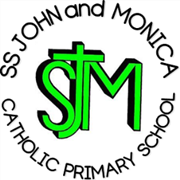 SS John and Monica School Travel PolicyWe actively encourage our pupils and staff to walk, scoot or cycle to school as they:keep us fit and healthyhelp our pupils develop road safety skills which will keep them safe as they travel further afield and more independentlyhelp keep our local air clean, and our streets free from congestionare life skills that everyone should be able to benefit fromWhat we doWe use Modeshift STARS to update and monitor our school travel planWe promote safe and active travel as much as possible by using our noticeboard, displays, newsletters and our school website: https://www.stjonmon.bham.sch.uk/We encourage all members of our school community to walk, cycle or travel by public transport for the journey to school. To support this we provide:Cycle training (Bikeability)Pedestrian trainingCycle parkingScooter parkingPublic transport informationLocal school trips are made by public transport where possible, or on foot if the destination is close by.We let all new pupils and their parents/carers know that we promote healthy and sustainable travel to school before the child starts at our school.What we ask of parents.Please encourage your child(ren) to walk, scoot or cycle to school whenever possibleEnsure your child(ren) walk or ride sensibly and safely on the way to and from school, and to push bikes and scooters on school groundsEnsure that bicycles and scooters are roadworthy and properly maintained. If in doubt consult a qualified mechanicConsider providing your child(ren) with a cycle helmetEnsure your child(ren) can be seen by fitting lights to their bike by supplying them with high-visibility clothingMake sure your child(ren) has a lock for their bike or scooter and that they know how to use itEnsure you have appropriate insurance cover for your child(ren)’s bicycle or scooter as the school is not liable for any loss or damage to cycles or scooters on the premises or being used on the way to or from schoolIf you travel by bus, can you get off the bus at least two stops early and walk the last part of the journey?We understand that sometimes there is no alternative to driving to school.Where a car must be used we ask parents to drive only part of the way, and drop their child(ren) off away from the school so that some of the journey can be walked or scootedIf you do have to drive your child(ren)  and stop in the near vicinity please do so legally, safely and with respect for our neighbours and local residentsIt is not acceptable to park or wait on double yellow lines, on the school zigzags or across residential driveways for any period of time.Please note that the decision on whether a child is competent to cycle or scoot to school is for the parent(s) or carer(s) to make. The school has no liability for any consequences arising from this decision.What we ask of pupilsAsk your parents if you can walk, scoot or cycle to schoolBehave in a way that shows you and the school in the best light whether walking, scooting, cycling or using public transportRide or walk courteously, sensibly and safely on the way to and from schoolPush bikes and scooters on school groundsCheck that your bike or scooter is roadworthy and properly maintainedConsider wearing a cycle helmetMake sure you can be seen by using lights in the dark or bad weather and by wearing high-visibility clothingMake sure you have a lock for your bike or scooter and that you use itMiss Geoghegan                                                                                                    12.02.2021